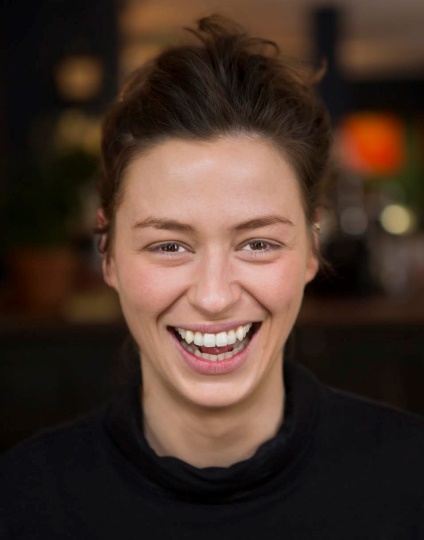 Iona Stewart-Richardson        Email: ionastewartrichardson@gmail.com                                                        Mobile: 07584061992         Spotlight Number: 8733-5647-9820               Equity Number: A00444901Height: 5’5’’ Hair: Brown Eyes: Brown Age range: 16-26  D.O.B: 26/10/1992Singing Range AltoTraining:July 2017-August 2017- L’Ecole Philippe Gaulier- Summer course in Le Jeu and Clown,Sept 2014- June 2017- East 15 Acting School- First Class BA Hons,Oct 2011- July 2012- Royal Central School of Speech and Drama, RCSSD- Acting Foundation course,Oct 2011- March 2012- Oxford School of Drama- Acting Foundation course,Sept 2009- June 2011- Marlborough College- 6th form and completed A-Levels- A*,B, C.Training:July 2017-August 2017- L’Ecole Philippe Gaulier- Summer course in Le Jeu and Clown,Sept 2014- June 2017- East 15 Acting School- First Class BA Hons,Oct 2011- July 2012- Royal Central School of Speech and Drama, RCSSD- Acting Foundation course,Oct 2011- March 2012- Oxford School of Drama- Acting Foundation course,Sept 2009- June 2011- Marlborough College- 6th form and completed A-Levels- A*,B, C.Training:July 2017-August 2017- L’Ecole Philippe Gaulier- Summer course in Le Jeu and Clown,Sept 2014- June 2017- East 15 Acting School- First Class BA Hons,Oct 2011- July 2012- Royal Central School of Speech and Drama, RCSSD- Acting Foundation course,Oct 2011- March 2012- Oxford School of Drama- Acting Foundation course,Sept 2009- June 2011- Marlborough College- 6th form and completed A-Levels- A*,B, C.Roles Played at East 15 and Central:Roles Played at East 15 and Central:Roles Played at East 15 and Central:Performance Skills:Clowning, choral singing, mask, writing poetry and play-writing, public debating, sight-reading –non-musical, story-telling, improvisation, devising, chess, experienced barmaid and barista. Sports: Field hockey*, swimming*, yoga*, kayaking*, skiing, shooting, ice-skating, wing-chun, cross-country running and rounder’s.Professional Experience:August 2016- Now- Part-time newsreader at Radio Jackie 107.8 SW-London and Surrey,July 2016- Now- Part-time teacher at Helen O’Grady Drama Academy- SE London branch,Feb 2015- June 2017- Face of vintage fashion company Juno Says Hello,Feb 2017-Now- Face of online radio station lovesongs247.com.Additional Info:A 3.5 year valid and clean driving licence,A valid and updated DBS/CRB check,Completed a 126 mile kayak marathon from Devizes to Westminster in 24 hrs, raised £3,500 for Grandfather’s charity AMCR.Accents/Dialects:: RP*, heightened RP, West-Yorkshire, general American, Essex and Scottish.Languages: English.Performance Skills:Clowning, choral singing, mask, writing poetry and play-writing, public debating, sight-reading –non-musical, story-telling, improvisation, devising, chess, experienced barmaid and barista. Sports: Field hockey*, swimming*, yoga*, kayaking*, skiing, shooting, ice-skating, wing-chun, cross-country running and rounder’s.Professional Experience:August 2016- Now- Part-time newsreader at Radio Jackie 107.8 SW-London and Surrey,July 2016- Now- Part-time teacher at Helen O’Grady Drama Academy- SE London branch,Feb 2015- June 2017- Face of vintage fashion company Juno Says Hello,Feb 2017-Now- Face of online radio station lovesongs247.com.Additional Info:A 3.5 year valid and clean driving licence,A valid and updated DBS/CRB check,Completed a 126 mile kayak marathon from Devizes to Westminster in 24 hrs, raised £3,500 for Grandfather’s charity AMCR.Accents/Dialects:: RP*, heightened RP, West-Yorkshire, general American, Essex and Scottish.Languages: English.Performance Skills:Clowning, choral singing, mask, writing poetry and play-writing, public debating, sight-reading –non-musical, story-telling, improvisation, devising, chess, experienced barmaid and barista. Sports: Field hockey*, swimming*, yoga*, kayaking*, skiing, shooting, ice-skating, wing-chun, cross-country running and rounder’s.Professional Experience:August 2016- Now- Part-time newsreader at Radio Jackie 107.8 SW-London and Surrey,July 2016- Now- Part-time teacher at Helen O’Grady Drama Academy- SE London branch,Feb 2015- June 2017- Face of vintage fashion company Juno Says Hello,Feb 2017-Now- Face of online radio station lovesongs247.com.Additional Info:A 3.5 year valid and clean driving licence,A valid and updated DBS/CRB check,Completed a 126 mile kayak marathon from Devizes to Westminster in 24 hrs, raised £3,500 for Grandfather’s charity AMCR.Accents/Dialects:: RP*, heightened RP, West-Yorkshire, general American, Essex and Scottish.Languages: English.